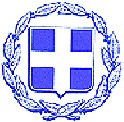    ΕΛΛΗΝΙΚΗ ∆ΗΜΟΚΡΑΤΙΑ	                                                                                                                         Λευκάδα, 17 Μαΐου 2023ΑΝΑΚΟΙΝΩΣΗ - ΕΝΗΜΕΡΩΣΗ     Ο Σύνδεσμος Ύδρευσης ανακοινώνει ότι τη Παρασκευή 19-5-2023, από τις 8:00 π.μ. έως και το πέρας των εργασιών, λόγω αποκατάστασης βλάβης στο δίκτυο του, στη θέση Νικιάννα, θα υπάρξει πλήρης διακοπή υδροδότησης προς το δίκτυο υδροδότησης του Από ΝΙκιάννα έως και Πόρο. Παρακαλούμε να περιορίζεται η κατανάλωση νερού σε όσο το δυνατόν χαμηλότερα επίπεδα. Από την Υπηρεσία μας θα καταβληθεί προσπάθεια για μείωση του χρόνου διακοπής υδροδότησης.   Παρακαλούμε για την κατανόηση των συμπολιτών.                                                                                                                   Ο ΠΡΟΕΔΡΟΣ ΤΟΥ ΣΥΝΔΕΣΜΟΥ ΥΔΡΕΥΣΗΣ                                                                                                                                  ΙΩΑΝΝΗΣ Ε. ΛΙΒΙΤΣΑΝΟΣ      ΝΟΜΟΣ ΛΕΥΚΑΔΑΣ     ΣΥΝΔΕΣΜΟΣ ΥΔΡΕΥΣΗΣ ΔΗΜΩΝ ΛΕΥΚΑΔΑΣ & ΑΙΤ/ΝΙΑΣ 